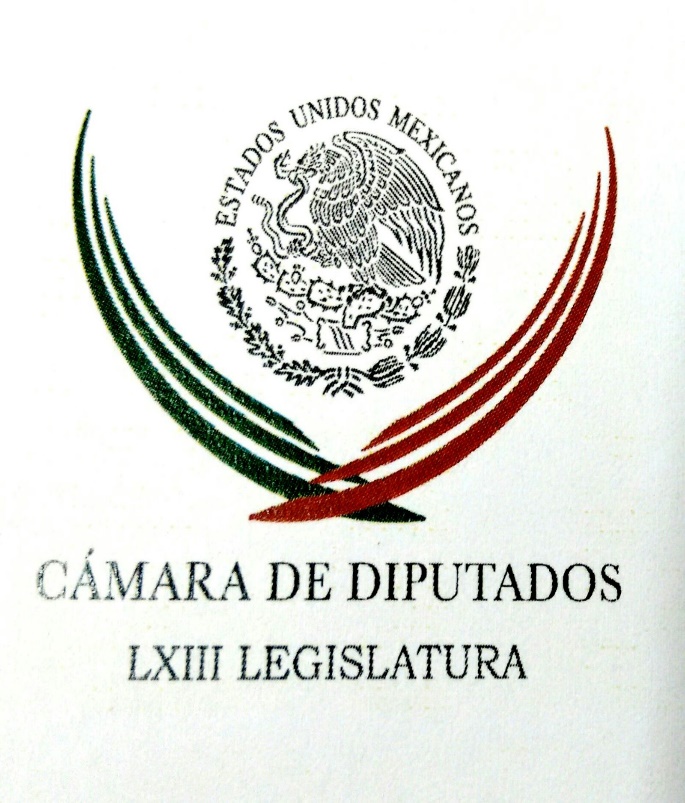 Carpeta InformativaPrimer CorteResumen: Jesús Sesma. Aprobación de leyes secundarias en el CongresoMurió precandidato del PRI a alcaldía de Cuautitlán IzcalliLidera Barbosa con más seguidores en internetEntran en vigor hoy acuerdos del Consejo Nacional de Seguridad PúblicaBolsas europeas en picada tras debacle de Wall Street y plazas asiáticas06 de febrero de 2018TEMA(S): Información General FECHA: 06/02/18HORA: 06:49NOTICIERO: En los Tiempos de la Radio EMISIÓN: Primer CorteESTACIÓN: 103.3 FMGRUPO: Radio Fórmula0Jesús Sesma. Aprobación de leyes secundarias en el CongresoJesús Sesma, colaborador: Sin duda esta Legislatura del Congreso se ha caracterizado por la aprobación de las leyes secundarias que le han dado viabilidad a las reformas estructurales del presidente Peña Nieto. Sin embargo, esas leyes no han sido las únicas ni tampoco las más importantes. Creo que esta Legislatura también ha dado muy buenos resultados en otras materias como la aprobación de la reforma política del Distrito Federal, la Ley de Disciplina Financiera, la Ley Federal de las Zonas Económicas Especiales, la Ley del Sistema Nacional Anticorrupción y la Ley de Seguridad Interior, sólo por mencionar algunos. No obstante, todavía existen temas muy importantes pendientes de aprobación en la Cámara de Diputados como la Ley Fintech, la aprobación de la reforma general de trata de personas y varios nombramientos como los titulares de los órganos internos de control de la Cofece, del Ifetel (sic), del INAI, así como el comisionado de Pemex y por supuesto el Auditor Superior de la Federación. Igualmente se encuentran pendientes varias iniciativas del Partido Verde, entre las que me gustaría mencionar el establecimiento de un día de trabajo en casa y horarios escalonados, el impulso de mayores oportunidades de empleo para jóvenes y personas mayores de 50 años. Mejorar la entrega de medicinas, la atención en las consultas y la donación de órganos en el sector salud, reducir el financiamiento público a los partidos políticos y el tamaño del Congreso, así como recortar los tiempos en las campañas electorales. Es verdad que nos encontramos en la antesala de un proceso electoral que será el más grande en la historia y en el cual se elegirá un nuevo presidente de la República. La competencia será muy dura y por eso se corre el riesgo de que el trabajo en las cámaras del Congreso se contaminen, lo cual tenemos que evitar a toda costa. Debemos mantenernos abiertos al debate, pero no dejar que éste se concentre exclusivamente en las elecciones. Si no lo entendemos así, todos estos pendientes a los que me acabo de referir, no serán aprobados y habrá consecuencias muy negativas, en primer lugar, las demandas de la sociedad no serán atendidas y la desconfianza que tiene la ciudadanía en sus representantes seguirá creciendo. En segundo término, las áreas de administración pública que necesitan mejorar para dar estabilidad y mayor bienestar a todos los sectores de la sociedad seguirán dando resultados insuficientes. Por ello es necesario que nadie tome las elecciones como pretexto o moneda de cambio para no seguir avanzando en la discusión y aprobación de todos estos pendientes que hay en el Congreso. ys/m.TEMA(S): Información GeneralFECHA: 06/02/2018HORA: 06:26NOTICIERO: Milenio.comEMISIÓN: Primer CorteESTACION: OnlineGRUPO: MilenioMurió precandidato del PRI a alcaldía de Cuautitlán IzcalliFalleció el diputado federal y precandidato a la alcaldía de Cuautitlán Izcalli por el PRI, Francisco Rojas San Román, cuando era trasladado en ambulancia a otro centro hospitalario, informó Job Villeda, líder del tricolor en dicho municipio.El legislador murió dentro de la ambulancia cuando ésta circulaba a la altura del Parque Naucalli, en el municipio de Naucalpan, a pesar de que el personal médico que lo acompañaba intentó salvar su vida. Familiares y amigos expresaron su consternación por la muerte del político oriundo de Cuautitlán Izcalli, quien fue atacado a balazos cuando arribaba con su cuñada, María Eugenia Cano -quien también perdió la vida en estos hechos- a su domicilio en el pueblo de San Lorenzo Río Tenco.INFORMACIÓN GENERALTEMA(S): Información GeneralFECHA: 06/02/2018 HORA: 07: 15 AMNOTICIERO: 24 Horas OnlineEMISIÓN: Primer CorteESTACION: OnlineGRUPO: 24 HorasRicardo Anaya envía mensaje a Trump en defensa a los dreamersEl precandidato presidencial de la coalición Por México al Frente, Ricardo Anaya envío un mensaje al presidente estadounidense Donald Trump, luego de que este rechazara un plan bipartidista sobre inmigración presentado por dos destacados senadores en un intento por salvar a los “dreamers”.En el video Anaya expresa al mandatario estadounidense que hay 35 millones de mexicanos y mexicoamericanos en los Estados Unidos, que es el equivalente a toda la población de Canadá; pero tenga en cuenta que 4 de cada 5 son ciudadanos estadounidenses o residentes legales.El precandidato a la presidencia de la republica pide respeto para los inmigrantes y sus familias.“Todos nuestros migrantes merecen respeto y sus hijos también merecen protección. Permítame hablar específicamente sobre los “dreamers”, jóvenes que fueron llevados por sus padres a los Estados Unidos cuando aún eran niños. Ellos crecieron en los Estados Unidos. Es el lugar de sus primeros recuerdos, es su hogar”.El político mexicano se refirió a la intención que tuvo la creación del programa DACA.“Su situación despierta simpatía y un sentimiento de solidaridad en los corazones de la gran mayoría de los estadounidenses, a tal grado que el gobierno de los Estados Unidos creó el programa conocido como DACA, que les permite permanecer en los Estados Unidos”.Pero hoy existe el peligro de que desaparezca DACA y se envíen más de 600,000 “dreamers” a México. Las negociaciones políticas han convertido a este programa, y a la ruta hacia la ciudadanía de los dreamers, en un simple tema de transacción, un “quid pro quo” para construir un muro fronterizo ofensivo e inútil.Con una frontera de 3,000 kilómetros, la seguridad nacional de los Estados Unidos, depende directamente de un México estable y cooperativo, no de un muro.Y muy importante y que no debe darse por sentado, un vecino con una clara mayoría que tenga una actitud positiva hacia el pueblo estadounidense y su cultura. Ese es un amigo que no conviene perder.Por esa razón y con todo respeto a la soberanía de los Estados Unidos y por las razones humanitarias más elementales, le pido a usted, Presidente Trump, que proteja a esos jóvenes.No permita que sus sueños se conviertan en moneda de cambio de cálculos y transacciones políticas.Sr. Presidente: usted dijo en su discurso del Estado de la Unión que “los estadounidenses también son dreamers”; permítame decir que los “dreamers”, estos hombres y mujeres jóvenes, también son americanos.Haga lo correcto. No utilice a los inmigrantes como un artículo de empeño político, ayúdelos ahora y lo harán sentir orgulloso.“Dreamers”, no están solos. bmj/mTEMA(S): Información General FECHA: 06/02/18HORA: 06:16NOTICIERO: Milenio NoticiasEMISIÓN: Primer CorteESTACIÓN: OnlineGRUPO: Milenio0Lidera Barbosa con más seguidores en internetDe los tres precandidatos a la gubernatura, Miguel Barbosa Huerta, de Movimiento de Regeneración Nacional (Morena), es el que cuenta con un mayor número de seguidores en sus redes sociales, al sumar a 63 mil 300 en Twitter y 275 mil 366 en Facebook.Por su parte, Enrique Doger, del Partido Revolucionario Institucional (PRI), cuenta con 20 mil 500 seguidores en Twitter y 260 mil 23 en Facebook, mientras que Martha Erika Alonso Hidalgo, del Partido Acción Nacional (PAN), registra 15 mil 700 adeptos en Twitter y 107 mil 237 en Facebook.Aunque los tres precandidatos a la gubernatura son figuras públicas y desempeñaron un cargo previo a su designación, al inicio de la campaña del 2016 para ser gobernador, el actual mandatario, Antonio Gali Fayad, contaba con 124 mil 360 seguidores en Twitter y 154 mil 513 en Facebook.Las interacciones de los tres precandidatos en sus redes sociales varían, al revisar las cuentas de Twitter de los tres perfiles destaca que Enrique Doger es quien más tweets ha publicado desde que se unió a la plataforma en agosto del 2009, ya que suma un total de 19 mil 900 mensajes, al mismo tiempo, es el que sigue a más personas, con un total de mil 62, pero también es el que menos interactúa, al haber otorgado 785 “Me gusta”.Así también, Miguel Barbosa ha publicado 8 mil 631 tweets desde que usa la plataforma con esa cuenta, en septiembre de 2012. En su caso, sigue a 603 personas y ha dado 2 mil 231 “Me gusta” a otras publicaciones.En tanto, Martha Erika Alonso fue la última en unirse a Twitter en su cuenta oficial, ya que lo hizo en diciembre de 2015 y desde entonces ha publicado 6 mil 114 mensajes, sigue a 321 cuentas más y destaca como la que más interacciones ha realizado con un total de 4 mil 294 “Me gusta”.De acuerdo con la herramienta digital “Google Trends”, el precandidato más buscando en internet en los primeros tres días de precampaña, del 2 al 4 de febrero, fue Martha Erika Alonso Hidalgo, que registró hasta 86 búsquedas la noche del arranque de su promoción para el proceso interno, el máximo para el sábado fue de 53 exploraciones con su nombre y 96 más la tarde del domingo.Asimismo, Enrique Doger reportó su máximo número de búsquedas la tarde del domingo con 100, pero sus números fueron más bajos el sábado, cuando alcanzó 37 búsquedas y el viernes su cifra más alta fue 80.Mientras que Miguel Barbosa alcanzó un máximo de 83 búsquedas la noche en que arrancó su precampaña con Andrés Manuel López Obrador, pero al siguiente día reportó un pico de 71 visitas y para el domingo su cifra más elevada fue de 62. ys/m. TEMA(S): Información GeneralFECHA: 06/02/2018 HORA: 06: 13 AMNOTICIERO: Fórmula Detrás de la NoticiaEMISIÓN: Primer CorteESTACION: 104.1 FMGRUPO: FórmulaGustavo Madero: Acuerdos entre los Gobiernos Federal y de ChihuahuaRicardo Rocha en entrevista con Gustavo Madero, coordinador Ejecutivo de Gabinete del Gobierno de Chihuahua Ricardo Rocha (RR), conductor: Y ahora vámonos a la información generada en México. Saludo de viva voz a Gustavo Madero, coordinador ejecutivo de Gabinete del Gobierno de Chihuahua, que encabeza Javier Corral. Gustavo gracias, como siempre, por responder a nuestros llamados, buen día. Gustavo Madero (GM), coordinador Ejecutivo de Gabinete del Gobierno de Chihuahua: Con mucho gusto, Ricardo, buen día, buen día a todo el auditorio. RR: ¿Cuál el alcance de los compromisos asumidos por el Gobierno Federal y de Chihuahua y qué respondes a los señalamientos de que el gobierno de Corral a cambio de 900 millones ha negociado el regreso o la salida de Chihuahua de Alejandro Gutiérrez, exsecretario adjunto del PRI, acusado de desviar dineros de Chihuahua a las campañas de ese partido en el 2016?, que hubo pues, un intercambio, ¿qué respondes a eso? GM: Que es muy penoso, muy vergonzoso, que tratan de confundir, de engañar, de mentir de esa manera; cualquiera puede leer, los compromisos son públicos, son muy claros y en ningún lado se menciona el traslado de Alejandro Gutiérrez Gutiérrez fuera del estado; nada más es un cambio dentro del estado de Chihuahua de un penal estatal, a uno organizado, administrado por la Federación. O sea, el Cefereso No. 9 en Ciudad Juárez, pero sigue estando bajo la tutela del juez local por los delitos que fue arrestado del orden común aquí en el estado de Chihuahua. RR: ¿Qué hay respecto a la extradición, la solicitud de ustedes de la extradición de César Duarte, el anterior gobernador y ahora la respuesta de que está bien, que van a intentarlo, dice el Gobierno Federal, pero que no presionen, que todo se va a hacer de acuerdo a los tiempos legales? GM: Pues mira, yo creo que está muy claro, es el primer punto del acuerdo que se firmó por el doctor Alfonso Navarrete y el gobernador Javier Corral, lo dice con todas sus letras, que dice: “Llevará a cabo las solicitudes de detención inmediata con fines de extradición en contra del exgobernador César Duarte”, Pues que esas solicitudes de detención inmediata, con fines de extradición, están ahí, ya como uno de los compromisos que se establecieron y que pues esperemos que no sea un engaño más, o sea, así como la Secretaría de Hacienda firmó un convenio y después se retractó y dijo que no podía cumplir porque las cuentas, los cheques no estaban bien o porque no eran fondos o por (inaudible), pues esperemos que esto que está firmando, publicado, pues se sostenga y que tenga en sus términos y que la palabra del secretario de Gobernación se cumpla en sus términos. Creo que hay la intención de meterle mucho ruido, mucho, enlodar un gran acuerdo, Ricardo, que es un triunfo contundente del ejercicio de la caravana y la determinación de Javier Corral de ir hasta las últimas consecuencias. Nosotros creemos que esto va prosperar y que avanzar en sus términos y que los 900 millones, la extradición de César Duarte se darán como fue firmado el convenio. RR: O sea, ¿ustedes sí confían en que César Duarte será extraditado, obviamente cumpliendo con los trámites legales, pero lo antes posible? GM: Claro que sí y además ahí dice, fíjate todo lo que dice, que además la Fiscalía General del estado de Chihuahua acompañará y fungirá bajo la figura de coadyuvante con la PGR, para hacerlo lo más rápido y lo más eficiente, con el objeto de garantizar la celeridad y certeza de la impartición de justicia, es que la Fiscalía va a participar junto con la PGR en el proceso de extradición. Y otro punto muy importante, que también establece, es que es por las 11 órdenes de aprehensión, Ricardo, que ya se han girado y las que se instruyan en estricto apego a la ley, o sea que todavía se pueden hacer hasta por más órdenes de aprehensión, pero no por menos, como en principio (inaudible) por tres, es por 11 o más órdenes de aprehensión, es algo que está completamente claro, definido, establecido en el acuerdo y que lo único que vamos a esperar y demandar es que se cumpla. RR: Finalmente, ¿qué respondes a quienes afirman que todo esto fue un montaje de ustedes, que se podía haber arreglado de otro modo, pero lo llevaron al plano político?, esto lo dicen incluso algunos panistas o recién expanistas. GM: (Risas) Pues yo creo que todo el tiempo estuvo en la cancha, todavía está en la cancha del Gobierno Federal el cumplir las dos banderas, las dos banderas de los 900 millones y la extradición estén en el Gobierno Federal; entonces diálogo sí ha habido, compromiso para cumplirlo acaba de haberlo... RR: Sí. GM: … y pues esperamos que ahora lo llevan a cabo, ¿verdad?, pero de otra manera, pues no habían avanzado; ellos ya habían dicho que no había dinero, ya habían dicho que el instrumento estaba mal, entonces hay un cambio y ese cambio lo aplaudimos, Ricardo, que es positivo de entregar estos 900 millones de pesos a Chihuahua. RR: Me permites, Gustavo, tenemos que hacer… (Pausa comercial) RR: Perdón, Gustavo, se nos atravesó el corte programado por la computadora, nos ganó la plática, nos estabas respondiendo a esta pregunta o este señalamiento de que ustedes armaron todo un tinglado, la caravana por la dignidad, etcétera, para llevar al plano político, e incluso beneficiar la candidatura de Ricardo Anaya cuando se podía ver arreglado de otro modo. GM: Pues mira, simplemente en cuestión de revisar las declaraciones en un archivo, en una hemeroteca, revisar los audios durante estos 17 días que han pasado y cómo durante todo este tiempo habían negado categóricamente que iban a pagar este dinero, la propia Secretaría de Hacienda negó que se pudiera pagar esto, que porque era ejercicio del año pasado y que no se podría pagar porque el instrumento estaba cuestionado, que no se podía pagar porque lo de las cuentas de cheque. Una serie de sinrazones y tropiezos que tenían y que de otra manera no estaban en la disposición de entregar ese dinero a Chihuahua, fue después de un ejercicio de diálogo, de exigencia, se logra reconducir esto, Ricardo, y con intervención del secretario de Gobernación, ¿verdad?, pues la Secretaría de Hacienda en todo momento sostuvo esa actitud. La otra pues de la extradición de César Duarte, Ricardo, pues también estarás viendo que declaró que la Fepade iba a traer el caso, no sé si te acuerdas, declaró la PGR que lo iba a extraditar por tres órdenes de aprehensión. O sea, todo esto fue, ha venido cambiando, pero gracias a esta exigencia del gobierno a través de una caravana por la dignidad, que fue muy exitosa y que aglutinó a miles de ciudadanos en todo el país, que nos encontramos de distinta procedencia, no de un partido político como lo quieren hacer sentir, que sólo para apoyar a la campaña, se está conformando un nuevo sujeto social, dijo Javier Corral, el nuevo sujeto social somos todos los mexicanos de distintos partidos políticos o sin partido de distintos rostros, pero con un solo corazón, con un solo ánimo que es el combatir hasta las últimas consecuencias la corrupción y desmantelar el pacto de impunidad que atraviesa a los gobiernos, a los partidos, a los (inaudible) de gobierno, a los tres poderes. Todo esto es lo que queremos dejar atrás y mucha gente lo confunde como una campaña electoral, Ricardo, no, esta es la exigencia más profunda de los ciudadanos. Mira, déjame nomás para terminar, porque es muy importante tu tiempo, a ver, se paran la gente, las mujeres, los hombres, estaba comiendo en un restaurante equis, a decirnos gracias, o sea, eso es lo que está sucediendo, la gente por primera vez se siente que está siendo reivindicada, que está siendo representada por un gobernador que está haciendo su tarea y aquellos que dicen está (inaudible) Javier Corral y que se ponga a gobernar, que no sean estúpidos, que combatir la corrupción, la impunidad y procurar justicia es gobernar. RR: ¡Venga! Gracias, Gustavo Madero, coordinador ejecutivo de Gabinete del Gobierno de Chihuahua, gracias, siempre reconozco abiertamente tu disposición, siempre a participar cuando te llamamos, igualmente también por iniciativa tuya este espacio sabes se queda abierto. GM: Eres muy amable, Ricardo, muy buen día, gracias a todos. RR: Gracias buen día, Gustavo Madero. Duración: 10’ 36” bmj/mTEMA(S): Información GeneralFECHA: 06/02/2018HORA: 07:33NOTICIERO: El Heraldo de MéxicoEMISIÓN: Primer CorteESTACION: OnlineGRUPO: El Heraldo de MéxicoEntran en vigor hoy acuerdos del Consejo Nacional de Seguridad PúblicaEste martes entrarán en vigor los acuerdos del Consejo Nacional de Seguridad Pública, aprobados en su Cuadragésima Tercera Sesión Ordinaria, celebrada el 21 de diciembre de 2017.Entre los acuerdos, publicados hoy por la Secretaría de Gobernación en el Diario oficial de la Federación (DOF), está implementar acciones para prevenir la violencia generada por el uso de armas de fuego, en coordinación con las autoridades competentes de los tres órdenes de gobierno y la sociedad civil. Entre las líneas de acción para prevenir este tipo de violencia destaca fortalecer las medias de seguridad y resguardo de armas de fuego en depósitos de armas a cargo de las instituciones de seguridad pública de las entidades federativas y los municipios, establecidas en las licencias oficiales colectivas y la normatividad aplicable.Así como fortalecer la Campaña de Canje de Armas de Fuego en coordinación con las autoridades competentes y mediante la asignación de recursos de las entidades federativas y municipios, de recursos federales y de los recursos que, en su caso, se asignen al Secretariado Ejecutivo del Sistema Nacional de Seguridad Pública en la partida “Donativos a Instituciones sin fines de lucro”.Asimismo, el Consejo Nacional de Seguridad Pública exhortó a la Cámara de Diputados del Congreso de la Unión a analizar y resolver la iniciativa con proyecto de decreto que reforma y adiciona diversas disposiciones del Código Penal Federal y de la Ley Federal de Armas de Fuego y Explosivos, la cual tiene por objeto reforzar las medidas sancionatorias por el uso ilegal de armas de fuego y explosivos, misma que fue aprobada por el Senado de la República en diciembre de 2016.Otra de las acciones que destaca es la de investigación de homicidios dolosos de mujeres bajo protocolos de feminicidio.En este punto se acordó que la Procuraduría General de la República y las Procuradurías y Fiscalías Generales de Justicia de las 32 entidades federativas inicien la investigación de toda muerte violenta de mujeres de carácter doloso bajo protocolos de feminicidio.En cuanto a la Ley General en Materia de Desaparición Forzada de Personas, Desaparición Cometida por Particulares y del Sistema Nacional de Búsqueda de Personas, el Consejo Nacional de Seguridad Pública acordó que las instancias competentes de los tres órdenes de gobierno establezcan los mecanismos de coordinación necesarios para implementar las acciones que establece la Ley General en Materia de Desaparición Forzada de Personas, Desaparición Cometida por Particulares y del Sistema Nacional de Búsqueda de Personas.En su sesión del pasado 21 de diciembre el Consejo Nacional de Seguridad Pública aprobó también los criterios de distribución, fórmulas y variables para la asignación de los recursos del Fondo de Aportaciones para la Seguridad Pública de los Estados y del Distrito Federal (FASP) que serán aplicados en el ejercicio fiscal 2018También aprobó los criterios generales para la administración y ejercicio de los recursos del Fondo de Aportaciones para la Seguridad Pública de los Estados y del Distrito Federal (FASP).“Los presentes criterios entrarán en vigor a partir de la fecha de su publicación en el Diario Oficial de la Federación”, se señala. ar/m  TEMA(S): Información GeneralFECHA: 06/02/2018HORA: 08:41NOTICIERO: Noticieros TelevisaEMISIÓN: Primer CorteESTACION: OnlineGRUPO: Televisa0Bolsa Mexicana de Valores cae 3.0% en la aperturaLa Bolsa Mexicana de Valores (BMV) se hundía en sus primeras negociaciones del martes en un reacomodo de la plaza frente al derrumbe de sus pares en Estados Unidos tras un feriado que mantuvo cerrados en la víspera a los mercados locales.A las 8:31 hora local (1431 GMT), el referencial S&P/BMV IPC caía un 2.92 por ciento, a 48,923.99 puntos, mientras que las acciones en Wall Street apuntaban a una tercera jornada de fuertes pérdidas. Duración 00’’, nbsg/m. TEMA(S): Información GeneralFECHA: 06/02/2018HORA: 07:59NOTICIERO: La Jornada OnlineEMISIÓN: Primer CorteESTACION: OnlineGRUPO: La JornadaBolsas europeas en picada tras debacle de Wall Street y plazas asiáticasLas principales bolsas europeas sufrían fuertes bajas este martes siguiendo la estela de Wall Street y las plazas asiáticas que se derrumbaron después de meses de euforia alcista.Al comenzar las operaciones la Bolsa de Londres cayó 3.5%, París 3.43%, Fráncfort 3.58%, Madrid 3.3% y Amsterdam 3.6%. "Europa está frente a una ola roja tras la sangría en los mercados estadunidenses" y esto menos de dos semanas después de que Wall Street "alcanzara un pico histórico", señaló Jasper Lawler, analista de London Capital Group.La pregunta que todo el mundo se planteaba el martes en Europa es si la baja sólo comienza o si se trata de algo temporal.Según los expertos de Mirabaud Securities Genève, "la sesión de hoy (martes) será muy importante quizás la más importante desde que comenzó el año, ya que pondrá a prueba los nervios de los inversores y confirmará (o no) si entramos" en una fase de baja prolongada del mercado."¿Hasta dónde llegará la baja?", se preguntan los analistas de Aurel BGC que estiman que "la baja podría durar un poco" esta semana aunque consideren no obstante que "la liquidez es abundante y que los inversores deberían considerar que esta baja es más sana que dañina", al allanar el camino a una estabilización."Evidentemente si nuevas señales tienden a confirmar que la inflación realmente se acelera en Estados Unidos, la volatilidad podría seguir siendo más fuerte", añaden.El temor por la inflación encendió la mecha en los mercados a pesar de que el año 2018 comenzara bien en las bolsas mundiales, especialmente en Wall Street que encadenó los récords durante semanas.El viernes la publicación del informe mensual sobre el empleo en Estados Unidos cambió repentinamente la situación.El documento, que contiene una buena noticia para la economía estadunidense con el aumento significativo de los salarios en enero, tuvo un efecto devastador en los mercados al despertar el temor a un crecimiento de la inflación y, por lo tanto, un aumento de los tipos de interés más rápido de lo previsto en el país norteamericano.A raíz de la publicación de ese informe, el rendimiento de los bonos del Tesoro estadounidense se disparó y Wall Street se desplomó.El lunes, las pérdidas aumentaron y el índice Dow Jones cedió cerca de 1.600 puntos, antes de recuperarse parcialmente y cerrar con una caída del 4.60%.Las principales bolsas asiáticas cayeron el martes, siguiendo los pasos de Wall Street. En Tokio, el índice Nikkei 225 de los principales valores cedió 4.73%, un hecho inédito desde la llegada de Donald Trump a la Casa Blanca, que provocó breves sobresaltos en los mercados. Hong Kong perdió más de 5%."Los inversores están convencidos de que regresa la inflación y que los tipos de interés subirán más de lo que se había anticipado", explicó Stephen Innes, responsable de las transacciones Asia-Pacífico en Oanda.En el mercado de obligaciones, el rendimiento a 10 años de los bonos estadunidenses alcanzaban 2.758% contra 2.706% el lunes al cierre.El mercado europeo cumplía el martes el papel de refugio. Las tasas a 10 años del Bund alemán, referencia en el mercado, retrocedía a 0.699%, contra 0.736% la víspera.El yen y el oro, refugio en periodo de incertidumbre, se valorizaban.Luego de la fiebre que se apoderó de los mercados las últimas semanas, "esta repentina caída es un shock", comentó a la AFP Toshihiko Matsuno, de SMBC Nikko Securities.El bitcoin, otro activo arriesgado del que se alejan los inversores, seguía cayendo tras semanas de fuertes retrocesos. Este martes, la moneda virtual cotizó brevemente por debajo de los 6 mil dólares cuando en diciembre alcanzó los 20 mil dólares. Hacia las 08 horas 30 GMT cotizaba en 6 mil 137 dólares.A pesar de estas caídas impresionantes, los observadores se mostraban serenos. "Creemos que es una corrección sana y al mismo tiempo efímera", señaló Peter Garnry, analista de Saxo Bank. ar/mTEMA(S): Trabajo LegislativoFECHA: 06/02/2018HORA: 06:56NOTICIERO: Noticieros TelevisaEMISIÓN: Primer CorteESTACION: OnlineGRUPO: Televisa0Futuros del Dow Jones apuntan a tercer día de pérdidasLos futuros de los índices de acciones de Estados Unidos apuntaban el martes a una tercera jornada de pérdidas luego que en la víspera el promedio industrial Dow Jones registró la mayor caída intradiaria de su historia.Al mediodía en Europa, los mini futuros del Dow perdían 398 puntos, o 1.68 por ciento, tras descender hasta 850 puntos en las sesiones de Asia.Los mini futuros del Standard and Poor’s (S&P) 500, también castigados por la creciente preocupación ante el alza de los rendimientos de los bonos del Tesoro estadounidense, bajaban 29 puntos, o un 1.12 por ciento.Los mini futuros del Nasdaq 100 cedían 52.5 puntos, o un 0.80 por ciento.Tanto el S&P 500 como el Dow Jones perdieron más de un 4 por ciento en la primera sesión de la semana, sus mayores declives desde agosto de 2011. Duración 00’’, nbsg/m. 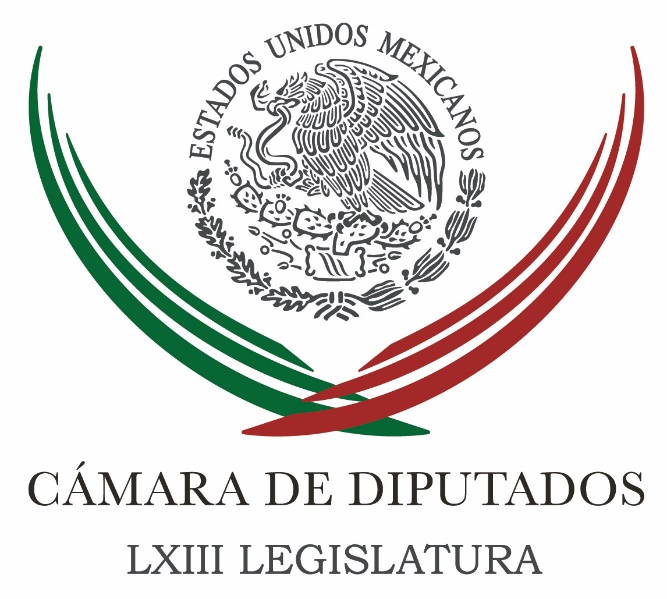 Carpeta InformativaSegundo CorteResumen:Martes 06 de febrero 2018TEMA(S): Trabajo legislativoFECHA: 06/02/2018HORA: 08: 36 AMNOTICIERO: 20 Minutos OnlineEMISIÓN: Segundo CorteESTACION: OnlineGRUPO: 20 MinutosDiputada propone prohibir uso de gas en guarderíasLa diputada federal priista, Alicia Gamboa Martínez, promueve una reforma al artículo 42 de la Ley General de Prestación de Servicios para la Atención, Cuidado y Desarrollo Integral Infantil, a fin de que las guarderías dejen de utilizar el gas como fuente de energía en sus instalaciones. Destacó la importancia de omitir el uso de este tipo de energético en dichos lugares, toda vez que se han presentado diversos casos de fugas de gas en centros de atención y cuidado infantil. La legisladora del Partido Revolucionario Institucional (PRI) expuso que las nuevas dinámicas familiares y laborales han provocado que cada día se incremente el número de establecimientos dedicados al cuidado infantil. Gamboa Martínez refirió que según datos estadísticos, al segundo semestre de 2016 existían en todo el territorio nacional 13 mil 535 centros de atención infantil entre públicos, privados y mixtos. Dijo que debido al incremento de estancias infantiles es necesaria la participación del Estado para supervisar y garantizar el cumplimiento de las normas en esta materia, así como ajustar y evitar los vacíos legales dentro de la misma. Agregó que las tragedias que se han presentado en dichos lugares han exigido la colaboración de todos los sectores de la población para garantizar la seguridad en los centros de atención. La iniciativa turnada a la Comisión de Derechos de la Niñez busca brindarles a los niños las herramientas necesarias para que puedan vivir y desarrollarse en ambientes adecuados para su desarrollo. bmj/mTEMA(S): Trabajo LegislativoFECHA: 06/02/2018HORA: 09:57NOTICIERO: Excélsior OnlineEMISIÓN: Segundo CorteESTACION: OnlineGRUPO: ExcélsiorImpulsará PES eliminar financiamiento a partidosEl coordinador de los diputados de Encuentro Social, José Alfredo Ferreiro Velazco, ratificó que su fracción parlamentaria promoverá reformas en favor de la sociedad.En reunión con los miembros de su bancada, refrendó su compromiso de continuar con la eliminación del financiamiento a los partidos políticos, la reducción en el número de legisladores, el impulso a las reformas en materia de transparencia y la eficiencia en el gasto público. Los diputados de Encuentro Social acordaron impulsar una agenda legislativa en favor de los jóvenes, en especial en el campo laboral y profesional.De la misma manera, determinaron fomentar las reformas que promuevan la unidad y los valores familiares.Consideró que hay muchas asignaturas pendientes, por lo que nadie debe confundir la agenda pública sobre la agenda electoral. ar/mTEMA(S): Información GeneralFECHA: 06/01/2018 HORA: 09: 06 AMNOTICIERO: 20 Minutos OnlineEMISIÓN: Segundo CorteESTACION: OnlineGRUPO: 20 MinutosAcuerdo con Facebook garantiza información validada: Lorenzo CórdovaEl presidente del Instituto Nacional Electoral (INE), Lorenzo Córdova Vianello, destacó que la clave del convenio con Facebook es la construcción de mecanismos para tener información validada pero permisiva en términos de la libertad de expresión. Destacó que este acuerdo es unas herramientas más, como el “botón del elector informado” o el “megáfono electoral”, que permitirá cuidar la información, de cara a la elección de este año y promover el voto libre.Aseguró que el organismo ha asumido “una posición absolutamente permisiva en términos de libertad de expresión y absolutamente restrictiva en términos del dinero”. Explicó que cuando Facebook identifique información, ésta deberá ser confirmada con el Instituto; “nosotros no podemos incidir como INE en la red social, pero al momento de identificar que se trata de información falsa, no oficial, distorsionada, se señala y eventualmente, como parte de las políticas de Facebook, se procederá”.Lorenzo Córdoba reiteró que la intención del acuerdo es que el propio INE valide la información que se emite en la red social para contrarrestar las noticias falsas que suelen proliferar. En entrevista en Despierta con Loret, el presidente del organismo electoral destacó que este es el primero de los convenios estratégicos que el INE firmará para cuidar los comicios en curso y comentó que hay una reunión con Google y con Twitter sobre el tema. En el caso de Facebook, aseguró que es un convenio inédito en el mundo, pues la firma ya había intentado generar información en otras elecciones, como en Ecuador, pero nunca había suscrito un acuerdo con alguna autoridad electoral, “lo cual no sólo habla de la seriedad de la empresa y su espíritu democrático, sino también del INE en la lógica de generar el voto libre”. En el Instituto Nacional Electoral somos respetuosos de la libertad de expresión y hemos asumido una posición absolutamente permisiva en términos de libertad de expresión y absolutamente restrictiva en términos del dinero, reiteró. Sostuvo que el organismo no debe meterse en la disputa electoral ni en la disputa pública”, justamente en una lógica de la libertad de expresión, todos los contendientes merecen un respeto del INE y es un asunto que debe ventilarse públicamente y no en tribunales". La clave es la construcción de la información, la generación de información de la mano del INE y la difusión de Facebook, enfatizó Córdova Vianello. bmj/mMA(S): Información General FECHA: 06/02/18HORA: 00:00NOTICIERO: MVS Noticias EMISIÓN: Segundo CorteESTACIÓN: OnlineGRUPO: MVS 0PRI pide esclareces homicidio de Francisco RojasEl dirigente del PRI en el Estado de México, Ernesto Nemer Alvarez, lamentó el fallecimiento del precandidato a la alcaldía de Cuautitlán Izcalli, y diputado federal con licencia, Francisco Rojas San Román, derivado del atentado que sufrió el pasado 3 de febrero.En nombre de los integrantes, sectores y organizaciones del Partido Revolucionario Institucional en la entidad, Nemer Alvarez expresó sus condolencias y solidaridad con la familia, amigos y colaboradores de Francisco Rojas.Asimismo, reiteró su petición a las autoridades estatales correspondientes para el esclarecimiento de estos hechos, e hizo un llamado para llevar la investigación hasta sus últimas consecuencias, ubicar y castigar a los responsables.El presidente del Comité Directivo Estatal del tricolor condenó cualquier hecho de violencia que atente contra la integridad de los mexiquenses. ys/m.TEMA(S): Información GeneralFECHA: 06/01/2018HORA: 13: 26 PMNOTICIERO: 20 Minutos OnlineEMISIÓN: Segundo CorteESTACION: OnlineGRUPO: 20 MinutosPRD impulsará precandidatos a legisladores de la diversidad sexual Militantes y ciudadanos del Colectivo Lésbico, Gay, Bisexual, Travesti, Transgénero, Transexual, Intersexual (LGBTTTI) registraron en la Comisión Nacional Electoral (CNE) del Partido de la Revolución Democrática (PRD) sus precandidaturas para ocupar puestos de elección popular en los comicios de julio próximo. Acompañados del secretario nacional de Diversidad Sexual del PRD, Antonio Medina, y Jesús Ortega, los 19 aspirantes de diferentes estados, se dieron cita en la sede de la comisión, donde manifestaron la importancia de participar para ocupar cargos en el Senado, diputaciones federales y locales, así como presidencias municipales en las cinco circunscripciones electorales a nivel nacional. Los ciudadanos inscritos fueron Arturo Vázquez Barrón, Adriana Ortiz-Ortega, Patricia Torrentera y Salvador Irys Gómez, activistas con varios años de trabajo que buscan una curul en el Senado de la República y Cámara de Diputados; los perredistas, Claudia Elsa López Sanz e Iris Aguirre Brito, de Baja California, buscarán una diputación federal por la primera circunscripción. Daniel Santos Rodríguez y Ángeles Zavala van por una diputación federal por el estado de Nuevo León; Diego Álvaro Jiménez, de Tlaxcala, y Jorge Leonardo Espinosa buscarán diputaciones federales por la quinta circunscripción por el Estado de México; por la cuarta circunscripción, Manuel Alfredo Oropeza Flores, Uriel Moscoso y Felipa Andrade, registraron sus precandidaturas. Los aspirantes coincidieron en señalar que existe el interés de ciudadanos de hacer visible sus derechos, “los derechos de la diversidad, son los derechos de la diversidad social que se debe manifestar, llevamos más de 30 años en activismo y cuando termine la contienda seguiremos participando”, y las candidaturas no representan sólo a la comunidad LGBTTTI, sino a la lucha en la defensa del estado laico. Daniel Santos, explicó que en la coalición “México al Frente” integrada por PRD, el Partido Acción Nacional (PAN) y Movimiento Ciudadano, cada instituto político conserva sus principios, ideas, agenda, con el propósito de crear un gobierno de coalición, como un ejercicio inédito en el país para lograr un cambio de régimen. En su intervención, Antonio Medina señaló que para el PRD es importante tener a ciudadanos y militantes con un historial en la lucha de la diversidad sexual en diferentes partes del país. Al leer el posicionamiento de los aspirantes, el activista Arturo Vázquez aseguró que celebran que el partido del sol azteca haya abierto candidaturas ciudadanas para representantes de la comunidad LGBTTTI, lo que refleja una prueba de congruencia partidista. Al respecto, Jesús Ortega aseguró que hoy la sociedad mexicana tiene una diversidad amplia y el frente ciudadano, amplio plural y con diversidad permite evitar visiones anacrónicas y descartó la renuncia de gran número de militantes perredistas. bmj/mTEMA(S): Información GeneralFECHA: 06/02/2018 HORA: 09: 35 AMNOTICIERO: El Universal OnlineEMISIÓN: Segundo CorteESTACION: OnlineGRUPO: El UniversalAnaya es un "dos caras"; sus bienes no cuadran con su 3de3, dice OchoaRezaEl dirigente nacional del PRI, acusó al precandidato del Frente por México, Ricardo Anaya, de no declararla creación de una fundación, que supuestamente trianguló dinero Enrique Ochoa Reza, dirigente nacional del PRI, acusó al precandidato del Frente por México, Ricardo Anaya, de ser un "dos caras", pues sus bienes "no cuadran" con declaración patrimonial 3de3."Por un lado arma ser una persona transparente, que ha hecho pública su declaración patrimonial, pero por otro lado nos enteramos de que lejos de ser la persona de clase media, resulta que es un excéntrico multimillonario, que tiene una riqueza en bienes raíces, naves industriales y hasta una fundación", dijo.Entrevistado por Ciro Gómez Leyva, el dirigente nacional del tricolor criticó que Anaya no ha puesto en su declaración patrimonial que creó la fundación Por Más Humanismo en 2009, lo cual publicó la revista Proceso de esta semana. Tras la publicación del semanario, el panista admitió que fundó dicho ente.Según la revista Proceso, "en 2010 Anaya recibió en la cuenta bancaria de la fundación un depósito de un millón 650 mil pesos del empresario Abraham Jaik Villarreal, dueño de JV Construcciones Civiles; con esa cantidad adquirió un terreno donde construyó un edificio, en 2016, vendió en 7 millones 854 mil pesos a la empresa Agacel Agregados y Asfaltos, copropiedad de Lorena Jiménez Salcedo, presidenta de la Confederación Patronal de la República Mexicana (Coparmex) en Querétaro y exsecretaria particular del gobernador panista Francisco Domínguez Servién"."Si todo es legal, ¿por qué no lo declara en su 3 de 3?", cuestiona Ochoa Reza, quien duda que los empresarios involucrados "le donaran un terreno sin esperar nada a cambio".Incluso, Ochoa Reza aseguró que "diversos contratistas" dieron dinero a la fundación por más humanismo. bmj/mTEMA(S): Información General FECHA: 06/02/18HORA: 00.00NOTICIERO: MVS NoticiasEMISIÓN: Segundo CorteESTACIÓN: OnlineGRUPO: MVS0Jóvenes de PANAL en CDMX renuncian a militancia y se suman a AMLOLos coordinadores juveniles de Nueva Alianza en la Ciudad de México renunciaron a su militancia y se sumaron  al proyecto de Andrés Manuel López Obrador.En el anuncio donde se encontraba el nieto de Elba Esther Gordillo, René Fujiwara, y que fue dirigido por Orlando Reyes Gómez, coordinador de los jóvenes de Nueva Alianza, señaló que el problema no son los maestros sino sus líderes, y fueron esos dirigentes quienes llevaron a la crisis que actualmente vive el país.“El problema no son los maestros, son los dirigentes que hoy están enfrente, son esos dirigentes a los que se les olvidó a quienes representaban, que era lo que buscaban, decirles que nosotros somos ciudadanos... Abiertamente voy a expresarles que cómo coordinador estatal de Alianza Joven Ciudad de México, como diputado constituyente de primera y esperemos histórica Asamblea Constituyente de la Ciudad de México expresamos en lo personal mi renuncia oficial al partido Nueva Alianza y sumarme a un proyecto alternativo de nación que está encabezado por el licenciado Andrés Manuel López Obrador”.Por su parte, René Fujiwara, nieto de la ex líder magisterial, pidió a los jóvenes no dejarse amedrentar por los liderazgos de Nueva Alianza, quien se distanció de los ideales, para y negociaron con los  derechos de los maestros y los militantes, por lo que son ellos los oportunistas.“Cuando la política, cuando la sociedad empieza a podrirse, cuando los organismos e instituciones a los que pertenecemos se empiezan a corromper es labor de los jóvenes, de venir y renovar esos ideales que se han corrompido y se han venido pisoteando, es lo que estamos viviendo algo así, no me cabe la menor duda que el partido al que pertenecíamos nos va a llamar de muchas maneras, va a decir que ustedes les deben más a ese partido que lo que ustedes le deben”.Sin embargo, durante la renuncia de cada una de las representaciones de las delegaciones de Nueva Alianza, Brenda Ruiz, quien viene de Álvaro Obregón, no sabía el nombre de López Obrador. ys/m.TEMA(S): Información GeneralFECHA: 06/02/2018HORA: 12:03NOTICIERO: El UniversalEMISIÓN: Segundo CorteESTACION: OnlineGRUPO: El Universal0Habrá “chingadazos” si no gana López Obrador la elección: JohnAckerman
John Ackerman, simpatizante y muy cercano de Andrés Manuel López Obrador, amenazó que habrá “chingadazos”, si el político tabasqueño no gana las elecciones presidenciales del próximo 1 de julio.El esposo de Irma Sandoval -considerada en el eventual gabinete del precandidato de Morena a la presidencia- hizo referencia a un comentario de una supuesta persona de Oaxaca que señala que habrá violencia si el tabasqueño no gana la elección.“Desde Oaxaca: La única manera de que haya un cambio pacífico es con López Obrador. Si nos vuelven a robar la elección, va a haber chingadazos”, escribió Ackerman. Duración 00’’, nbsg/m. TEMA(S): Información GeneralFECHA: 06/02/2018HORA: NOTICIERO: ReformaEMISIÓN: Segundo CorteESTACION: OnlineGRUPO: CICSA0Reforma: Asesinan a primo de Peña en EdomexAgentes de la Fiscalía General de Justicia del Estado de México (FGJEM) confirmaron que Maximino Montiel Peña, primo del Presidente Enrique Peña Nieto, murió asesinado en Atlacomulco.Según los informes, el hecho ocurrió el pasado sábado a las 3:00 horas en la Colonia 2 de Abril, del Municipio de Atlacomulco.El hombre de 61 años de edad era primo segundo del Mandatario federal.El cuerpo de Montiel Peña fue encontrado boca abajo junto a una camioneta Ford Fiesta roja, placas MRJ-4093 del Estado de México, en la Calle Francisco Zarco.La carpeta levantada en la FGJEM fue por el delito de homicidio contra quien resulte responsable.La base de la investigación, se indica, son testimonios que refieren que dos sujetos intentaban despojar a Montiel Peña de su vehículo y fue atacado tras resistirse.En el lugar de los hechos fue encontrada un arma tipo revólver, y se indaga si pertenecía a la víctima o a alguno de sus agresores. Duración 00’’, nbsg/m. 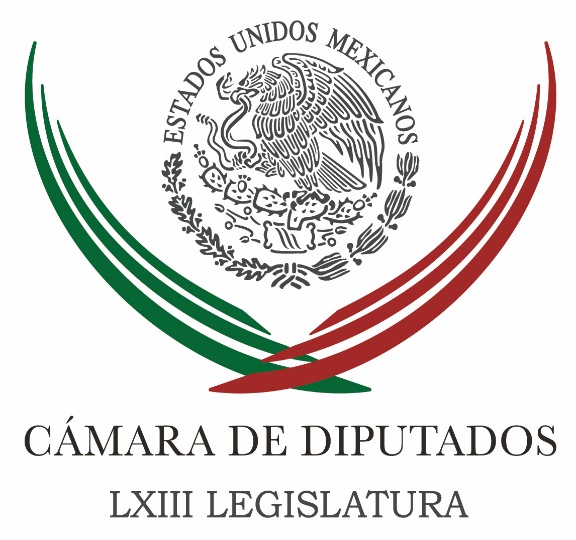 Carpeta InformativaTercer CorteResumen: Prioritario cerrar filas para lograr elecciones en armonía: Romo García Diputados reconocen urgencia de designar a Auditor SuperiorCadena perpetua contra funcionarios corruptos pide Alejandro DomínguezComisión Bicamaral, sin indicio de intervención rusa en comiciosDiputados priistas piden a PGR investigar a AnayaSi Anaya gana presidencia, titular de Segob sería designado por PRD o MCPRI y PAN llaman a no minimizar “narcomantas” en CdMxAumenta bancada de Morena en San Lázaro; suma 49 diputadosCámara de Diputados aprueba licencia de legisladores de PAN y PRD Diputados condenan asesinato de Francisco RojasLlama PRD a fortalecer marco legal del Sistema AnticorrupciónSenadora defiende empleo que otorgó a su hijo con sueldo de más de 100 mil pesosSe oponen en Chiapas otorgar Honoris Causa a Salvador CienfuegosPublicista español Antonio Sola vaticina triunfo de AMLO06 de febrero de 2018TEMA(S): Trabajo LegislativoFECHA: 06/02/18HORA: 15:35NOTICIERO: Notimex / 20minutos EMISIÓN: Tercer Corte  ESTACION: Online GRUPO: Notimex 0Prioritario cerrar filas para lograr elecciones en armonía: Romo García El presidente de la Cámara de Diputados, Edgar Romo García, exhortó a las autoridades electorales y de los tres niveles de gobierno a “cerrar filas” en torno a los comicios de este año, a fin de que se realicen en paz, armonía y con seguridad. “Externo mi voto de confianza en las autoridades federales, estatales, locales y electorales para que los próximos procesos tengan las bases necesarias para desarrollarse en paz y con seguridad para todos los mexicanos”, afirmó. Entrevistado antes de iniciar la sesión de este martes, señaló que el reciente asesinato del diputado priista con licencia, Francisco Rojas San Román, precandidato a la alcaldía de Cuatitlán Izcalli, Estado de México, es un llamado de atención para todos los gobiernos a “cerrar filas”. Romo García aseguró que las autoridades electorales y los diversos órdenes de gobierno tienen la capacidad para garantizar procesos electorales seguros y de manera pacífica. “Creo que tienen la capacidad para hacerlo, está la infraestructura, la capacidad y el talento humano en las autoridades electorales y en las autoridades de los diversos niveles de gobierno para poder lograr ese objetivo”, subrayó. El presidente de la Cámara de Diputados indicó que “la delincuencia organizada está retando a todos los mexicanos en conjunto. En la medida en que nosotros hagamos una brecha entre las instituciones de gobierno, el Estado y la sociedad, es la medida en que le abrimos el camino a los delincuentes, esa brecha es la que hay que cerrar todos unidos”. Refirió que, a nivel nacional, en distintas entidades federativas se han realizado esfuerzos importantes de las Fuerzas Armadas y de las policías Federal y estatales para combatir y poder vencer al crimen organizado. Romo García resaltó que el Congreso de la Unión proporcionó a las Fuerzas Armadas la Ley de Seguridad Interior, que les da mayor certeza jurídica en su actuar contra el crimen organizado y también brinda mayor certidumbre en la coordinación entre los gobiernos federal y estatales. “Tenemos una gran oportunidad para poderla implementar de inmediato; yo exhortaría a los tres niveles de gobierno a hacer lo propio, a utilizar esta herramienta legal, que fue proporcionada por el Congreso de la Unión para que sea una más que aporte a la eficacia, al combate al crimen organizado”, aseveró. /gh/mTEMA(S): Trabajo LegislativoFECHA: 6/02/18HORA: 18:17NOTICIERO: La Crónica.comEMISIÓN: Tercer CorteESTACIÓN: Online GRUPO: Crónica0Diputados reconocen urgencia de designar a Auditor SuperiorEdgar Romo García afirmó que los coordinadores de los diferentes grupos parlamentarios están trabajando para sacar adelante este pendiente.NOTIMEX.- El presidente de la Cámara de Diputados, Edgar Romo García, aseguró que los grupos parlamentarios coinciden en que la designación del nuevo titular de la Auditoría Superior de la Federación (ASF) es una asignatura pendiente y urgente para el actual periodo ordinario de sesiones.Recordó que el trabajo legislativo en torno al procedimiento para elegir al nuevo Auditor está hecho, ya que se emitió una convocatoria y se construyó un dictamen con una terna de candidatos idóneos y ahora sólo se está en espera de que los grupos alcancen un consenso en la Junta de Coordinación Política.“Aún no ha determinado nada la Junta. Vamos a esperar a que se generen los consensos y una vez que se determine y se acuerde en la Junta haremos lo propio en la Mesa Directiva para llevar a cabo la elección del Auditor Superior de la Federación”, sostuvo.Romo García subrayó que la ASF, aun sin la designación de su titular, está trabajando en forma y en orden, ya que la ley prevé su ausencia.“Recuerden que existe una suplencia de derecho, es decir, uno de los auditores especiales que están debajo del auditor hoy es el titular y el que lleva las riendas de la ASF”, detalló.El presidente de la Cámara de Diputados afirmó que los coordinadores de los diferentes grupos parlamentarios están al pendiente para designar al nuevo auditor superior de la Federación.“Extiendo un voto de confianza a todos ellos para que a la brevedad puedan encontrar un consenso sobre el perfil más adecuado”, apuntó el diputado del Partido Revolucionario Institucional (PRI).   Jam/mTEMA(S): Trabajo LegislativoFECHA: 06/02/18HORA: 17:08NOTICIERO: Enfoque NoticiasEMISIÓN: Tercer CorteESTACION: Online:GRUPO: Enfoque Noticias0Cadena perpetua contra funcionarios corruptos pide Alejandro DomínguezSergio Perdomo, reportero: A fin de hacerle frente a la corrupción y la inseguridad que aqueja al país, el diputado federal del PRI por Chihuahua, Alejandro Domínguez Domínguez, propuso reformar el artículo 22 de la Constitución Política de los Estados Unidos Mexicanos y diversas disposiciones del Código Penal Federal, con la finalidad de castigar con prisión vitalicia a aquellos funcionarios que incurran en actos corrupción.Ante el pleno de la Cámara de Diputados, Alejandro Domínguez indicó que dicha reforma de ley establece penalizar a quienes resulten involucrados en delitos de corrupción como el enriquecimiento ilícito, peculado, cohecho, así como en el ejercicio abusivo de funciones públicas y abuso de autoridad.El legislador priista señaló que actualmente, una persona que comete esos delitos, se hace acreedor a una sanción de cárcel de tres meses a dos años de prisión, por lo que, dijo, dicha sanción debe ser “ejemplar, como lo es la prisión vitalicia a quienes cometan actos de corrupción”. Y concluyó al asegurar que, “no podemos permitir el señalamiento parejo a todos los que hacemos política en este país, a todos los que realizan una función pública. Por ello, debemos dar un mensaje claro de combate firme a la corrupción”. dlp/mTEMA(S): Trabajo LegislativoFECHA: 06/02/18HORA: 15:01NOTICIERO: Excélsior.comEMISIÓN: Tercer CorteESTACION: Online:GRUPO: Excélsior.com0Comisión Bicamaral, sin indicio de intervención rusa en comiciosHéctor Figueroa Alcántara, reportero: La Comisión Bicamaral de Seguridad Nacional del Congreso de la Unión no tiene ningún indicio, evidencia o línea de investigación de una posible intervención rusa en los comicios que tendrán lugar el 1 de julio para renovar la presidencia de la República, el Poder Legislativo y nueve gubernaturas.Así lo señaló el diputado con licencia, Jorge Ramos Hernández, presidente saliente de la Comisión de Seguridad de San Lázaro e integrante de la Comisión Bicamaral, al puntualizar que en su último informe no se dedicó una línea a ese asunto.Siempre que me ha tocado dar una opinión pública, lo hago con base en información seria y detenida y ni siquiera la Comisión Bicamaral de Seguridad Nacional a la que pertenezco, me ha dado información al respecto", puntualizó.El legislador del Partido Acción Nacional (PAN), quien buscará una candidatura para una senaduría por Baja California, afirmó que este tipo de afirmaciones que involucran una supuesta infiltración rusa para favorecer al precandidato presidencial de Morena, Andrés Manuel López Obrador, no tienen ningún sustento.Son distractores que se están generando en el proceso para dejar de abordar los temas sustanciales del país", destacó el panista.En el mismo sentido, el diputado exdirigente del PRD, Jesús Zambrano, comentó que todo lo relativo a la intervención rusa en el proceso electoral mexicano es una "vacilada".Son vaciladas, oigan, provocan risa en realidad. Así no se va hacer nada. Esas acusaciones no harán que alguien se vea dañado en su imagen política en las campañas", remató el legislador perredista. dlp/mTEMA(S): Información GeneralFECHA: 06/02/18HORA: NOTICIERO: Noticias MVSEMISIÓN: Tercer CorteESTACION: InternetGRUPO: MVSDiputados priistas piden a PGR investigar a AnayaAngélica Melín, reportera: La Procuraduría General de la República (PGR) y las autoridades correspondientes, deben abrir una investigación sobre el enriquecimiento inexplicable del precandidato presidencial de la coalición “Por México al Frente”, Ricardo Anaya, exigieron diputadas federales del Partido Revolucionario Institucional (PRI).Sin aclarar si presentarán denuncia formal por el tema del presunto enriquecimiento de Anaya Cortés y su familia, a través de operaciones financieras y compra venta de inmuebles de manera irregular, las diputadas encabezadas por Gloria Himelda Félix, también negaron que esas acusaciones sean una reacción de su partido para afectar la precampaña del panista y al mismo tiempo, impulsar a su precandidato, José Antonio Meade.En un pronunciamiento respaldado por una decena de legisladoras, la diputada Félix Niebla arremetió de lleno contra Anaya Cortés al catalogarlo como “corrupto”, “doble cara” y como una persona de “doble moral” que engaña a la sociedad.Afirmó que de acuerdo a investigaciones y publicaciones periodísticas, el panista ha escondido una riqueza obtenida de manera ilícita a través de instancias como la Fundación denominada “Por Más Humanismo”, de la cual no informó en su declaración 3 de 3.“Y nunca señaló ser propietario de múltiples predios, de casas habitación, de solares baldíos y de conjuntos habitacionales. Por eso hoy venimos a decirle a la sociedad y también pedir a las instancias correspondientes a que se investigue a Ricardo Anaya. Es un hombre que tiene doble cara, que no habla con la verdad, nunca ha podido acreditar esa riqueza que él tiene”, apuntó la legisladora.Al indicar que la PGR y las autoridades de Querétaro, estado natal del ex diputado federal, deben abrir las carpetas de investigación correspondientes no solo contra él, sino contra todos los involucrados en la creación de la fundación que habría sido utilizada como herramienta para negocios inmobiliarios millonarios, las priistas rechazaron que sus denuncias obedezcan a los tiempos electorales.El momento en que se presenta la denuncia no es importante, dijeron, y es casual que coincida con el periodo electoral.Lo relevante, argumentaron, es que las autoridades hagan las investigaciones referidas y se aplique la ley, en caso de que las irregularidades denunciadas se comprueben.Afirmaron que si el precandidato priista fuese el acusado, lo correcto sería que la ciudadanía y quienes tuviesen pruebas o conocimiento de sus faltas, lo denunciaran sin importar los tiempos electorales.También reconocieron que el avance en las preferencias electorales del precandidato Meade Kuribreña es lento, pero es preferible que sea así, porque esto significa que aún tiene margen de acción, mientras otros aspirantes presidenciales han llegado a su límite y no tienen oportunidad de ganar más adeptos.“Nuestro candidato ha ido caminando despacio y hacia arriba. Yo prefiero pasos lentos, pero seguros y firmes. Todavía falta tiempo, no desesperen, hay quienes ya llegaron al tope, ya no pueden caminar más. Del dicho el PAN, regresando al punto de Anaya, el PAN del dicho al hecho hay un mar de corrupción, no me extraña la actitud de Anaya, de un corrupto que se ha enriquecido”, recalcó la diputada Sánchez.En respuesta, el coordinador parlamentario del albiazul, Marko Cortés, aseveró que los ataques contra el precandidato de la coalición conformada con el Partido de la Revolución Democrática (PRD) y Movimiento Ciudadano (MC), se deben a que el PRI busca frenarlo por cualquier medio, ya que su abanderado se ha “desplomado”.“Hoy vemos con claridad que la tendencia ya se está marcando, Meade desplomado, Andrés Manuel ya está sin movimiento y el único que crece es Ricardo Anaya (…) Obviamente le pegan porque está creciendo, si no les preocupara, si no estuviera creciendo no le pegaría y no seguirían esa campaña de desprestigio que inició el PRI, el Gobierno, ya hace muchos meses atrás”, remarcó Cortés Mendoza. Masn/mTEMA(S): Trabajo LegislativoFECHA: 6/02/18HORA: 17:02NOTICIERO: Excelsior.comEMISIÓN: Tercer CorteESTACIÓN: Online GRUPO: Excélsior0Si Anaya gana presidencia, titular de Segob sería designado por PRD o MCMarko Cortés confió que pronto termine el modelo presidencialista y la responsabilidad de gobierno recaiga en los poderes Ejecutivo y el LegislativoTANIA ROSAS.- CIUDAD DE MÉXICO. La coalición ‘Por México al Frente’ planteará que en caso de que Ricardo Anaya gane la Presidencia de la República, sea el PRD o Movimiento Ciudadano la fuerza política que designe al Secretario de Gobernación.Así lo dio a conocer el coordinador de los diputados del PAN, Marko Cortés, quien anunció que el Frente alista una iniciativa sobre gobiernos de coalición en la que se presentará esta premisa.Lo que hoy puedo decirles es que el gobierno de coalición será que el propio Secretario de Gobernación sea propuesto por uno de los partidos que integran la propia Coalición, no del partido que propuso al candidato a la presidencia de la República. Será también que varios de los secretarios de Estado sean ratificados por las Cámaras, de Diputados, de Senadores”, indicó.Expuso que la propuesta que trabaja el Frente es para reformar la Constitución y crear además una ley de gobiernos de coalición, pero espera que se avale en el Congreso luego de las elecciones, cuando el PRI haya perdido representación.El panista confió que pronto termine el modelo presidencialista y la responsabilidad de gobierno recaiga en los poderes Ejecutivo y el Legislativo.Es una forma de la cual ya se va a cogobernar con responsabilidad compartida, del Ejecutivo con el Legislativo, porque lo que nos interesa es no solamente ganar una elección, sino tener la gobernabilidad para la toma de decisiones”, expresó.Cabe destacar que los dirigentes nacionales del PAN, PRD y MC pidieron a los diputados que en este último periodo ordinario de sesiones se enfoquen en sacar todos los ordenamientos legales de los gobiernos de coalición.TEMA(S): Trabajo LegislativoFECHA: 6/02/18HORA: 19:24NOTICIERO: Milenio.comEMISIÓN: Tercer CorteESTACIÓN: Online GRUPO: Milenio0PRI y PAN llaman a no minimizar “narcomantas” en CdMxLos vicecoordinadores de ambos partidos urgieron a las autoridades a atender el asunto para prevenir la narcoviolencia y aseguraron que no se puede negar la presencia de dichos grupos en la capital.FERNANDO DAMIÁN Y ELIA CASTILLO.- Ciudad de México.- Las fracciones del PRI y del PAN en la Cámara de Diputados instaron al gobierno de la Ciudad de México a no soslayar la aparición de “narcomantas” en el Periférico Sur, sino estrechar la coordinación con autoridades federales y entidades vecinas para enfrentar la eventual operación del Cártel Jalisco Nueva Generación (CJNG) en la capital del país.Por conducto de sus respectivos vicecoordinadores, César Alejandro Domínguez y Federico Döring, priistas y panistas urgieron a atender de inmediato el asunto y prevenir la narcoviolencia en la ciudad.En entrevistas por separado, los legisladores expresaron así su inquietud por las “narcomantas” supuestamente colocadas por el CJNG en un puente peatonal.“No se puede negar la presencia de un grupo delictivo, cuando existen síntomas que así lo indican; la autoridad local de la Ciudad de México debe atender este problema y buscar la coordinación con la autoridad federal (…); si niegas que existe este fenómeno delincuencial en la Ciudad de México, vas a propiciar que siga creciendo”, advirtió Domínguez.Döring coincidió en la necesidad de actuar de manera inmediata, al subrayar que la aparición de las “narcomantas” no es un asunto menor, sino un tema que debe inquietar a las autoridades.“Anteriormente se decía que la ciudad estaba libre de la delincuencia organizada y que quizás aquí vivían algunos criminales, como La Barbie, pero ahora pareciera que no solo tenemos un problema de que algunos narcotraficantes nos buscan como asilo y residencia, sino también tendríamos ya un problema de contaminación del Estado México, de los cárteles que vienen operando en estados colindantes”, alertó.   Jam/mTEMA(S): Trabajo LegislativoFECHA: 06/02/18HORA: 15:43NOTICIERO: Enfoque NoticiasEMISIÓN: Tercer CorteESTACION: Online:GRUPO: Enfoque Noticias0Aumenta bancada de Morena en San Lázaro; suma 49 diputadosSergio Perdomo, reportero. Con la incorporación de la diputada Karen Hurtado Arana, el Grupo Parlamentario de Morena en el Recinto Legislativo de San Lázaro pasó de 48 a 49 integrantes, tras la decisión de ésta de separarse de manera voluntaria del Partido de la Revolución Democrática (PRD).A través de un oficio y con fecha 1° de febrero de este año, la diputada Rocío Nahle García, Coordinadora del Grupo Parlamentario de Morena, solicitó al diputado Édgar Romo García, Presidente de la Mesa Directiva de la Cámara de Diputados, que se realicen los trámites necesarios para la formal integración de Hurtado Arana a esta bancada.Ello para que la prerrogativa y el expediente de la diputada Karen Hurtado sean transferidos a este Grupo Parlamentario a partir de la misma fecha, y que la curul correspondiente sea incorporada a Morena en el Salón de Sesiones.En el oficio recibido por la Mesa Directiva el 1° de febrero de este año –del cual se remitió copia al diputado Marko Cortés Mendoza, Presidente de la Junta de Coordinación Política, y recibido el mismo día–, se hace del conocimiento que la diputada Karen Hurtado no causará movimiento alguno en las comisiones en las que está inscrita.La ahora integrante de Morena es integrante de la Comisión de Cultura; Secretaria de las comisiones de Juventud, y de Desarrollo Urbano y Ordenamiento Territorial; y Presidenta de la Comisión Especial de Alerta de Género y del Grupo de Amistad México-Rusia.El pasado primero de febrero, la diputada Hurtado Arana dirigió un oficio a la diputada Rocío Nahle García para solicitar su incorporación al Grupo Parlamentario de Morena, y que se notificara a los órganos de Gobierno de la Cámara de Diputados al respecto.“Con fundamento en la Fracción XII del Artículo 6 del Reglamento de la Cámara de Diputados, hago de su conocimiento mi intención de incorporarme al Grupo Parlamentario de Morena a partir del 1 de febrero de 2018, con el propósito de contribuir a la promoción del Proyecto Alternativo de Nación y a su agenda política y legislativa”, manifestó la citada legisladora. dlp/mTEMA(S): Trabajo Legislativo FECHA: 06/02/18HORA: 15:54NOTICIERO: Notimex / 20minutos EMISIÓN: Tercer Corte  ESTACION: Online GRUPO: Notimex 0Cámara de Diputados aprueba licencia de legisladores de PAN y PRD La Cámara de Diputados aprobó las solicitudes de licencia de los legisladores Francisco Xavier Nava Palacios, del PRD, y Miguel Ángel Salim Alle, del PAN. Nava Palacios, quien se separa del cargo del 1 al 14 de febrero, integra las Comisiones de Agua Potable y Saneamiento, de Relaciones Exteriores, de Comunicaciones, Transparencia y Anticorrupción. Además, preside la Comisión Bicamaral del Sistema de Bibliotecas y forma parte del Grupo de Amistad con Estados Unidos. Su suplente es José Carlos Camacho Díaz. En tanto que Salim Alle, quien deja el cargo a partir de este martes y hasta el 12 de febrero, integra las Comisiones Ordinarias de Economía, de Hacienda y Crédito Público y de Turismo. Así como las Comisiones Especiales de la industria automotriz y de las zonas económicas especiales; además de los grupos de amistad con el Líbano, Bulgaria, Palestina y Uruguay. Su suplente es Alejandro Arena Barroso. /gh/mTEMA(S): Trabajo LegislativoFECHA: 06/02/18HORA: 14:32NOTICIERO: Milenio.comEMISIÓN: Tercer CorteESTACION: Online:GRUPO: Milenio.com0Diputados condenan asesinato de Francisco RojasFernando Damián y Elia Castillo, reporteros El pleno de la Cámara de Diputados condenó el asesinato del legislador con licencia Francisco Rojas San Román y exigió a las autoridades llevar a los responsables de ese crimen ante la justicia.A propuesta del coordinador de la bancada priista Carlos Iriarte, los legisladores guardaron un minuto de silencio por la muerte del precandidato a la alcaldía de Cuautitlán Izcalli.El diputado presidente de la Mesa Directiva, Édgar Romo, convocó a los partidos a rechazar la violencia política y evitar que ésta afecte el desarrollo de la contienda electoral."La Cámara de Diputados del Congreso de la Unión condena enérgicamente el asesinato del diputado federal Francisco Rojas San Román, quien falleció el día de hoy como consecuencia de un ataque ocurrido el pasado sábado, el cual también costó la vida a la señora María Eugenia Cano Romero", remarcó.Desde la tribuna parlamentaria y a nombre del pleno cameral, el legislador exhortó a las autoridades a continuar con las investigaciones y llevar a los responsables ante la justicia."Hago un llamado a todas las fuerzas políticas del país a rechazar de toda forma posible la violencia política y a que evitemos, por el bien de nuestra nación, que afecte el desarrollo del actual proceso electoral y de nuestra vida democrática".El pleno expresó su solidaridad y condolencias a los familiares de Rojas San Román. dlp/mTEMA(S): Trabajo LegislativoFECHA: 6/02/18HORA: 16:10NOTICIERO: La Crónica.comEMISIÓN: Tercer CorteESTACIÓN: Online GRUPO: Crónica0Llama PRD a fortalecer marco legal del Sistema AnticorrupciónLuis Sánchez Jiménez, confió en que habrá apertura para reformar el Artículo 102 constitucional y garantizar plena autonomía de las fiscalías general, anticorrupción y electoral.NOTIMEX.- La bancada del PRD en el Senado exhortó a las demás fuerzas políticas representadas en esta cámara a lograr consensos para sacar adelante las modificaciones que se requieren para fortalecer el marco legal del Sistema Nacional Anticorrupción.En rueda de prensa, el coordinador del Partido de la Revolución Democrática (PRD), Luis Sánchez Jiménez, confió en que habrá apertura para establecer una agenda precisa y reformar el Artículo 102 constitucional, para garantizar plena autonomía de las fiscalías general, anticorrupción y electoral.A su vez la senadora Angélica de la Peña Gómez indicó que buscarán que en último período de sesiones de la LXIII Legislatura se logre la conciliación y sacar adelante los temas pendientes como los nombramientos de los titulares de las fiscalías.Recordó que a pesar de que en el Senado de la República se iniciaron dos procesos de convocatoria y de comparecencias para elegir fiscal anticorrupción, actualmente no se cuenta con él, debido a la falta de voluntad para concretar el nombramiento.   Jam/mTEMA(S): Información GeneralFECHA: 06/02/2018HORA: 14:43NOTICIERO: Noticias MVSEMISIÓN: Tercer CorteESTACION: OnlineGRUPO: MVS Comunicaciones0Senadora defiende empleo que otorgó a su hijo con sueldo de más de 100 mil pesosLa senadora Martha Palafox Gutiérrez defendió el empleo que dio a su hijo, Mauricio Palafox, quien labora en la Cámara alta como su asesor, con un sueldo de más de 103 mil pesos mensuales netos.En conferencia de prensa, la legisladora por el estado de Tlaxcala precisó que esta información no es nueva y sólo ha sido “refriteada” sistemáticamente para golpearla, sobre todo cuando está en puerta un proceso electoral.Indicó que los senadores pueden decidir quién los asesorará, por lo que resaltó que no ha cometido delito alguno al dar trabajo a su hijo, que, dijo, también tiene derecho a tener un empleo.Martha Palafox detalló que no puede contratar a distintos asesores, ya que ganarían muy poco debido a los impuestos que tienen que pagar, por lo que decidió dar empleo a una persona de confianza como es su hijo.Por su parte, el coordinador de los senadores del PRD, Luis Sánchez Jiménez, precisó que el salario neto de los asesores sea mayor al de los propios legisladores, quienes perciben una dieta de 117 mil pesos mensuales. Duración 0’00’’, nbsg/m. TEMA(S): Información GeneralFECHA: 6/02/18HORA: 19:09NOTICIERO: Milenio.comEMISIÓN: Tercer CorteESTACIÓN: Online GRUPO: Milenio0Se oponen en Chiapas otorgar Honoris Causa a Salvador CienfuegosAcadémicos, organismos civiles y ciudadanos rechazaron la propuesta de la UICACH porque dijeron carece de méritos académicos y científicos, así como presuntos crímenes de Lesa Humanidad.HERMES CHÁVEZ.- Tuxtla Gutiérrez. Académicos, organismos civiles y ciudadanos rechazaron la propuesta de la Universidad de Ciencias y Artes de Chiapas (UNICACH) de otorgar el título Honoris Causa a Salvador Cienfuegos Zepeda, secretario de la Defensa Nacional, solicitada a esa casa de estudios por carecer de méritos académicos y científicos, así como presuntos crímenes de lesa humanidad.El pasado 30 de enero de este 2018, durante la Sexagésima Sesión Extraordinaria del Honorable Consejo Universitario de la UNICACH se propone en el sexto punto de la orden del día:"Presentación y aprobación en su caso, del dictamen de fecha 26 de enero de 2018 emitido por la Comisión de Otorgamiento de Grados y Reconocimientos de Grado de Doctor Honoris Causa a favor del General Salvador Cienfuegos Zepeda, secretario de la Defensa Nacional de México".En respuesta, diversos académicos y postulantes a maestrías y doctorados se opusieron a la propuesta del Consejo Universitario, a la que se han sumado hasta el momento más de 30 organizaciones civiles.Diego Cadenas Gordillo, presidente del organismo de Derechos Humanos Kuuntik, precisó que el Doctorado Honoris Causa se otorga a personas eminentes que han destacado por sus aportes a la ciencia e investigación científica, el arte, la cultura, por sus méritos académicos y labor docente.En representación de las organizaciones firmantes, el activista precisó: "El general Cienfuegos es representante de una institución militar y uno de los principales promotores de la Ley de Seguridad Interior que ha sido condenada por la sociedad mexicana, por casi todos los organismos de Derechos Humanos del país, por la Comisión Interamericana de Derechos Humanos, por Amnistía Internacional, por la ONU, porque vulnera los derechos humanos, militariza la nación y garantiza de facto el estado de excepción, así como la impunidad a las fuerzas castrenses y policiacas".Otorgar el Doctorado Honoris Causa al Gral. Salvador Cienfuegos implicaría que las autoridades universitarias de la UNICACH premiaran al Ejército federal por los más 20 de mil expedientes por violaciones a los derechos humanos entre 2006 y 2016, por su Ley de Seguridad Interior, agregó.Además, continúo, el Ejército bajo el mando de Salvador Cienfuegos mantiene la ocupación militar en Chiapas, el cerco militar a las Bases de Apoyo Zapatistas y es responsable del entrenamiento a grupos paramilitares."Estando Salvador Cienfuegos Zepeda al frente de la Sedena se ha documentado la participación del Ejército Federal en la masacre de Tlatlaya y en la desaparición de los 43 normalistas de Ayotzinapa, pero desataca que fuera el propio general quien diera la cara defendiendo a los militares involucrados en ese crimen de lesa humanidad, declarando que no permitiría se juzgara a los militares y ordenara obstaculizar las investigaciones que apuntan a la participación del 27 Batallón de Iguala en el atentado a los jóvenes normalistas.Cadenas precisó que en los próximos días se podrían gestar diversas manifestaciones o protestas públicas en Chiapas, además de que los organismos, entre los que se encuentran los desplazados del Ejido Puebla, Chenalhó, Movimiento Unión del Pueblo Pobre y el Comité Contra la Persecución y por la Libertad de los Presos Políticos, continuarán difundiendo la propuesta de la UNICACH ante organizaciones nacionales e internacionales para evitar que el título le sea otorgado.En contraparte, Salvador Cienfuegos y el Ejército mexicano han sido reconocidos reiteradamente por Manuel Velasco, gobernador de Chiapas, principalmente por su participación en las labores de rescate durante desastres naturales, siendo la última durante los sismos de septiembre de 2017.   Jam/mTEMA(S): Información GeneralFECHA: 06/02/18HORA: 14:00NOTICIERO: La Jornada.comEMISIÓN: Tercer CorteESTACION: InternetGRUPO: La JornadaPublicista español Antonio Sola vaticina triunfo de AMLOFernando Camacho, reportero: El publicista español Antonio Sola vaticinó que el precandidato presidencial de Morena, Andrés Manuel López Obrador, va a ganar los comicios de este año porque es el más cercano al sentimiento de hartazgo e ira de los electores con respecto al PRI.“Creo que va a ganar AMLO que es el que en realidad está más cerca de empatar los valores de los ciudadanos mexicanos hoy, de esa ira tan contenida durante estos últimos años, de un sexenio que ha sido francamente complicado”, señaló Sola al término de su participación en la décimo segunda Cumbre Mundial de Comunicación Política.El publicista añadió que López Obrador representa a “esa ciudadanía que hoy está muy cansada, que tiene mucha ira y que, si logra encajar ese caudal de ira en una corriente positiva del voto, va a ganar por 38, 40 o 45 puntos, porque casi casi podríamos decir que no va a tener techo”.Al preguntársele si el dirigente de Morena ya no es “un peligro para México” - eslogan publicitario que él mismo creó – el español afirmó: “No, para nada eso no es nada vigente. Creo que López Obrador ha evolucionado mucho en estos últimos doce años y para nada creo que eso esté sucediendo en ese momento. Yo, que estuve en la campaña de 2006 y que con ese equipo de Calderón trabajamos la dinámica de “Un peligro para México”, hoy efectivamente no lo es”.Con respecto a la campaña de José Antonio Meade, Sola consideró que no tiene posibilidades de triunfar, no por la propia figura del precandidato, sino porque “está encerrado en sus propios demonios de un partido que ha gobernado los últimos seis años, que le están impidiendo salir adelante”.Sobre el precandidato panista Ricardo Anaya, Sola afirmó que se trata de un candidato peligroso para AMLO, por ser “un tipo ágil, dinámico e inteligente que puede capitalizar parte de la ira que tienen los mexicanos”. Masn/m